Colegio Emilia Riquelme. 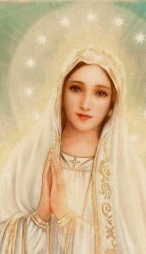 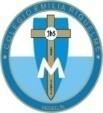 Taller de Tecnología e informática.  Grado: QUINTO.Nuestra clase en el horario normal son los jueves de 12:00 a 1:00 am. Gracias por su apoyo y envió puntual.Un saludo enorme y Dios los guarde.Correo: pbustamante@campus.com.co (por favor en el asunto del correo escribir nombre apellido y grado. Gracias)Fecha 07 de mayo 2020Esta clase será virtual por zoom a las 12:00 am. Más adelante les comparto el enlace.Saludo: Pensamiento de M.E.R. “Ama a Jesús. Sigue a María. Humíllate, y seguro los encontrarás”Tema: INTERNET.Para esta actividad se hará una explicación por zoom.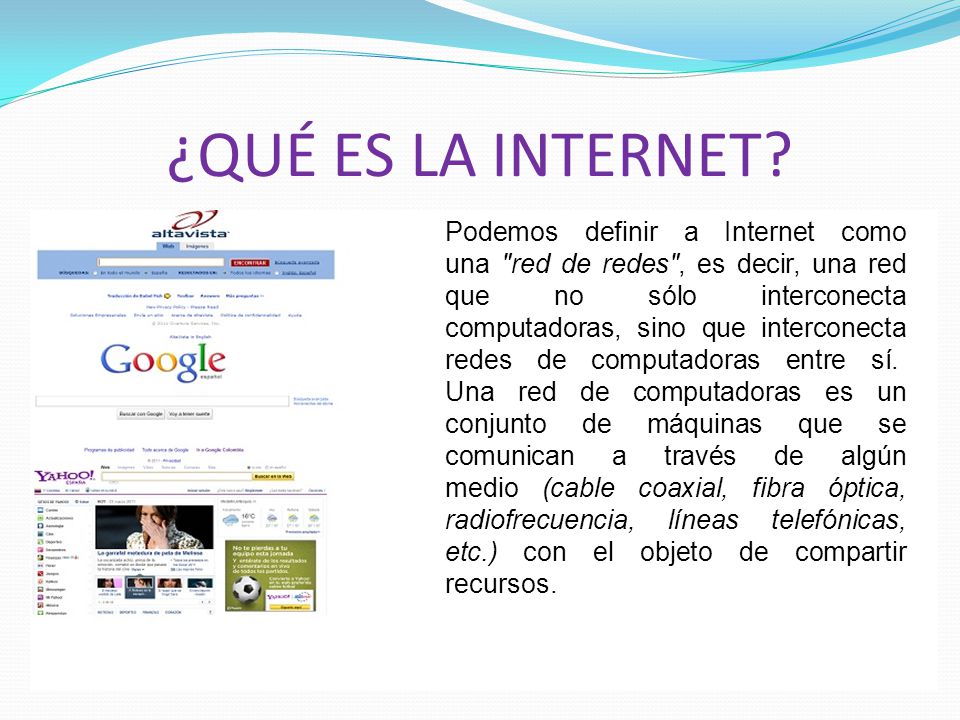 Recuerda:   (copiar en el cuaderno)Para finalizar: Actividad:Representa por medio de un dibujo la palabra internet.Ingresa a la siguiente página web (https://www.mundoprimaria.com/) y escribe 4 características sobre ella. Escribe 2 oraciones una con la palabra internet y otra son sitio web.Con mucho entusiasmo envía tu evidencia al correo con nombre apellido, grado de la estudiante.Gracias por tu apoyo. Abrazos